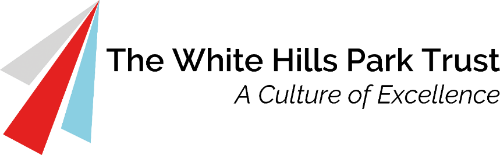 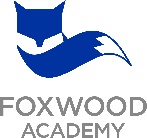 Foxwood SEN Class Teacher - Person SpecificationA = Application	I = Interview	R = Reference RequirementsRequirementsEssentialDesirableProposedselection method*ExperienceExperience of working in a special needs setting / with SEN children.A record of proven high-quality teaching.Planning, delivering and evaluating effective schemes of work.Planning and managing the work of teaching assistants.****AAAAQualificationsDegree or equivalent in a relevant subject area.Fully Accredited Qualified Teacher Status.Clearance through DBS Enhanced Checking and other eligibility checks in line with safer recruitment practices and procedures.Evidence of recent further professional development.**
**AA
AASkills,Knowledge and UnderstandingAn understanding of how to develop an engaging and appropriate curriculum for students with SEN.An understanding of child protection and regulations around safeguarding children.The ability to develop and use a range of teaching strategies to meet the needs of students with SEN.The ability to challenge and support students to achieve challenging objectivesThe ability to respond to changing needs of students in terms of scheme / lesson planning, task presentation, learning environment and behaviour management strategies.The ability to record and report student progress, linking outcomes to objectives (using assessment for learning processes with students).An understanding of Health & Safety requirements including Risk Assessments.

*

*
*****
A/I/R

A/I

 A/I
 I/RI/RI/RI/R

Working PracticesA willingness to contribute to whole school initiatives and support Academy improvement policies.A willingness to be involved in activities outside the curriculum.**A/IA/IPersonal QualitiesAbility to reflect and develop your own practice with the commitment to ensure the development of your professional abilities.Good organizational skills and be reliable in fulfilling professional responsibilities.Possess professional confidence and the ability to work independently with a positive attitude.An effective communicator with students, parents and colleagues from a range of backgrounds.Desire and ability to work well as part of a team.Adaptability to changing circumstances and new ideas.Commitment to supporting students to achieve and develop.Enthusiastic and dedicated.********I/RRRI/RI/RI/RI/RI